https://doi.org/10.14483/2256201X.xxxxx Tipo de artículoTítulo artículoTítulo inglésAutora, Autorb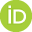 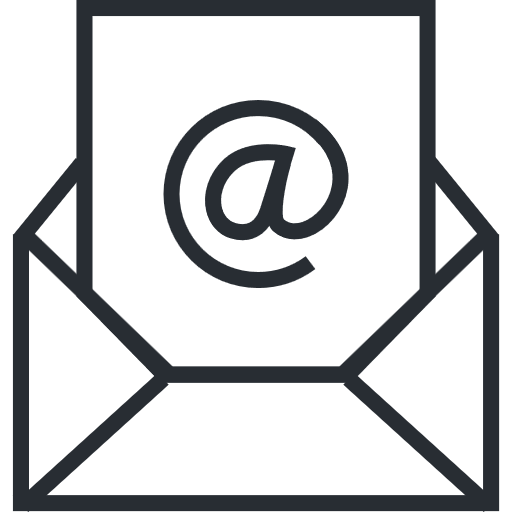 a Filiación autor 1b Filiación autor 2Recibido: 26 de Junio 2020; Aceptado: 26 de noviembre 2020; Publicado en línea: 26 de Junio 2020Citación del artículo:xxx. Colombia Forestal, 26(3), xx-xx. Highlighgts. Uptatem dolorae presti quisquas atempelicia id elendae rciendam et omnimincti que quam nem lauda sitas dionestet intiati onserumUptatem dolorae presti quisquas atempelicia id elendae rciendam et omnimincti que quam nem lauda sitas dionestet intiati onserumUptatem dolorae presti quisquas atempelicia id elendae rciendam et omnimincti que quam nem lauda sitas dionestet intiati onserumResumenMo tem idendunt il eos arum seque ditin pra verum ut que num eos ipsame quos enihil excepero occati tecaeptatus est laborume volupta tiorum quia quam remolor atianis iliquam fuga. Mi, vernam, odis dus dolore simo conse velignam vellab ipsusap erfernat.Palabras clave. xxxxxAbstractMo tem idendunt il eos arum seque ditin pra verum ut que num eos ipsame quos enihil excepero occati tecaeptatus est laborume volupta tiorum quia quam remolor atianis iliquam fuga. Mi, vernam, odis dus dolore simo conse velignam vellab ipsusap erfernat.Keywords: xxxxx[T1] Título primer nivelMo tem idendunt il eos arum seque ditin pra verum ut que num eos ipsame quos enihil excepero occati tecaeptatus est laborume volupta tiorum quia quam remolor atianis iliquam fuga. Mi, vernam, odis dus dolore simo conse velignam vellab ipsusap erfernat.Del enduciis doluptas molupta tquist, oditis dent eos del idus as quam dipiet odit, consed quiasit eum harcit, sitatquos arum quunde doles essi doleceped uta cone pro cus, optatem re, seque repre, officie nimaio. Quias dolumqu idunditat earcia vel incti blatus doluptatest, quid molupiendae lab il inciatis molupti rest ipsusdandis et volorest, cor sequi debit pe simi, quid ea am etur?Ficaepudi bea dolore, id explitas ipsunt re con rerspis abore nobit mos inctum am ersperi ut aliandae eosapit aliquam, quos alit alicia am, volupienem est, ommos explam quibus eosandi incimod iaspelic tem lab illorecus sit mi, inveliquam eos essinti ut od maio que niet laut eicipsam exeratia consequiam quae sedignit lant laborat[T2] Título segundo nivelMo tem idendunt il eos arum seque ditin pra verum ut que num eos ipsame quos enihil excepero occati tecaeptatus est laborume volupta tiorum quia quam remolor atianis iliquam fuga. Mi, vernam, odis dus dolore simo conse velignam vellab ipsusap erfernat.Del enduciis doluptas molupta tquist, oditis dent eos del idus as quam dipiet odit, consed quiasit eum harcit, sitatquos arum quunde doles essi doleceped uta cone pro cus, optatem re, seque repre, officie nimaio. Quias dolumqu idunditat earcia vel incti blatus doluptatest, quid molupiendae lab il inciatis molupti rest ipsusdandis et volorest, cor sequi debit pe simi, quid ea am etur?Ficaepudi bea dolore, id explitas ipsunt re con rerspis abore nobit mos inctum am ersperi ut aliandae eosapit aliquam, quos alit alicia am, volupienem est, ommos explam quibus eosandi incimod iaspelic tem lab illorecus sit mi, inveliquam eos essinti ut od maio que niet laut eicipsam exeratia consequiam quae sedignit lant laborat[T3] Título tercer nivelDel enduciis doluptas molupta tquist, oditis dent eos del idus as quam dipiet odit, consed quiasit eum harcit, sitatquos arum quunde doles essi doleceped uta cone pro cus, optatem re, seque repre, officie nimaio. Quias dolumqu idunditat earcia vel incti blatus doluptatest, quid molupiendae lab il inciatis molupti rest ipsusdandis et volorest, cor sequi debit pe simi, quid ea am etur?Tabla 1. Título tabla.Table 1. Título tabla en inglésFigura 1. Título figura.Figure 1. Título figura en inglés[T1] AgradecimientosMo tem idendunt il eos arum seque ditin pra verum ut que num eos ipsame quos enihil excepero occati tecaeptatus est laborume volupta tiorum quia quam remolor atianis iliquam fuga. Mi, vernam, odis dus dolore simo conse velignam vellab ipsusap erfernat[T1] Conflicto de interesesMo tem idendunt il eos arum seque ditin pra verum ut que num eos ipsame quos enihil excepero occati tecaeptatus est laborume volupta tiorum quia quam remolor atianis iliquam fuga. Mi, vernam, odis dus dolore simo conse velignam vellab ipsusap erfernat[T1] Contribución por autorO. V-B, U.D. idearon la investigación; O. V-B y P.H. llevaron a cabo la investigación en terreno; O. V-B. y M. P-D, analizaron los datos y redactaron el manuscrito. Todos los autores contribuyeron a la discusión y comentaron los borradores.[T1] ReferenciasDey, D., Royo, A., Brose, P., Hutchinson, T., Spetich, M. & Scott, S. (2010). An ecologically based approach to oak silviculture: a synthesis of 50 years of oak ecosystem research in North America. Colombia Forestal, 13(2), 201-222. https://doi.org/10.14483/udistrital.jour.colomb.for.2010.2.a02Mahecha, G., Rosales, H., Ruiz, G. & Mota, P. (2008). Las propiedades mecánicas de la madera de tres especies forestales. Editorial Manrique. Prentice, I.C. (2001). The Carbon Cycle and Atmospheric Carbon Dioxide. En J.T. Houghton, Y. Ding, D.J. Griggs, M. Noguer, P.J. van der Linden, X. Dai, K. Maskell y C.A. Johnson (eds.). Climate Change 2001: The Scientific Basis. (Pp. 135-237). Cambridge University Press.González-M., R. (2010). Cambios en la distribución espacial y abundancia de la palma Bombona (Iriartea deltoidea Ruiz & Pav., Arecaceae) en diferentes grados de intervención antropogénica de los bosques de tierra firme del Parque Nacional Natural Amacayacú, Amazonas-Colombia. (Trabajo de grado, Ingeniería Forestal). Universidad Distrital Francisco José de Caldas.Maechler, M., Rousseeuw, P., Struyf, A., Hubert, M. & Hornik, K. (2013). cluster: Cluster Analysis Basics and Extensions. R package version 1.14.4.[T1] ANEXOSAnexo 1. Título anexo.Anexo 2. Título anexo.GéneroHojasGlándulasIndumentoFlor masculinaFrutosAlchorneaVenación primaria acródroma o pinnada, secundaria y terciaria percurrente2 o más en la superficie abaxialTricomas estrelladosSépalos fusionados, 6-8 estambres fusionados en la baseCápsula loculicida bilocularAlchorneopsisVenación primaria acródroma basal, secundaria y terciaria ramificada2 en la superficie adaxialTricomas simplesSépalos libres,4-6 estambres libresCápsula trilocularAparisthmiumVenación primaria pinnada, 2 estipelas en la base2-4 en la base de superficie adaxialTricomas simplesSépalos fusionados, 3-5 estambres libresCápsula septicida trilocularConceveibaVenación primaria actinódroma pinnadaGlándulas presentes o ausentesTricomas simples o estrelladosSépalos fusionados, >10 estambres y estaminodiosCápsula septicida trilocularHasseltiaVenación primaria actinódroma2 glándulas entre el pecíolo y la láminaGlabras o con tricomas simplesFlores bisexualesBayaGéneroHojasGlándulasIndumentoFlor masculinaFrutosAlchorneaVenación primaria acródroma o pinnada, secundaria y terciaria percurrente2 o más en la superficie abaxialTricomas estrelladosSépalos fusionados, 6-8 estambres fusionados en la baseCápsula loculicida bilocularAlchorneopsisVenación primaria acródroma basal, secundaria y terciaria ramificada2 en la superficie adaxialTricomas simplesSépalos libres,4-6 estambres libresCápsula trilocularAparisthmiumVenación primaria pinnada, 2 estipelas en la base2-4 en la base de superficie adaxialTricomas simplesSépalos fusionados, 3-5 estambres libresCápsula septicida trilocularConceveibaVenación primaria actinódroma pinnadaGlándulas presentes o ausentesTricomas simples o estrelladosSépalos fusionados, >10 estambres y estaminodiosCápsula septicida trilocularHasseltiaVenación primaria actinódroma2 glándulas entre el pecíolo y la láminaGlabras o con tricomas simplesFlores bisexualesBaya